BLACKVILLE COMMUNITY NEWSLETTER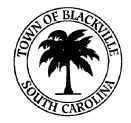 June 2018 – Issue 128“AN ICON IS RETIRING”     I am writing this in honor of one of the leaders in the Town of Blackville.  No, she doesn’t hold that official title, but she is the “GLUE” that holds our town together and has held the town together for   almost 33 years.     Mrs. Harriett P. McKnight started her career in 1985, as a Water Utility Clerk  her first position, over the years she elevated her status to Town Clerk, a position that is both an intense and an influential position.        She has served under the following Mayor’s: Eugene Fickling 1985-1987; Carroll J. Johnson Priester 1987-1991; Richard Lamar 1991-1995; Jackie T. Holman 1995-1999; David Kenner 1999-2003; Jackie T. Holman 2003-2007; and 2007-2010; and Michael L. Beasley 2010 to present.     “Harriett” as she is known to us here in Blackville and throughout the state is known as being knowledgeable, understanding and thoughtful.     This “LADY” is a combination of old school and new school in so many ways, ethically and morally and it is always a pleasure to be in her company.   We can say a truly virtuous woman.     Harriett’s parents, Bowman, Jr.  and the late Rachel Patrick and we must include her grandfather Mr.  Bowman  Patrick, Sr., prepared Harriett, the oldest  of eight,   to take life by the horns and go  out and conquer any and all obstacles head on.  As a product of their training and their influence it has certainly paid off.     Her role as a Mother to Andre’, Trina, Treva and Chandra is also a tribute to her abilities as a loving and giving soul and her grandchildren all ten of them worship and adore her.          Harriett has served many organizations   throughout the years,  Board of Registrations and Elections for Barnwell County, Blackville (CDC) Community Development Corporation, Blackville Civic Club, Allendale-Barnwell Disabilities Human Rights Committee,  Barnwell County United Way   and the Together Sisters Club.  She is a Life Member of Barnwell-Blackville NAACP and her church affiliation is Ned Branch Baptist Church, Barnwell, SC where she is a faithful member.     Ms. Harriett, the Mayor, Members of Council   your co-workers and friends  when asked to describe and define your character, these were the words they used: “CALM, AWESOME, SWEET, KIND, HELPFUL, FRIENDLY, INSPIRATIONAL, INTELLIGENT, SPLENDID, CONFIDENT, HUMBLE, EFFICIENT, BEAUTIFUL, GENUINE, COMMITTED, DEPENDABLE and ANGELIC”.  GOOD LUCK and ENJOY YOUR RETIREMENT****FINANCIAL WORKSHOPThursday, June 7, 2018@10:00 am and 5:00 pm B. T. DeLoach Building201 Jackson Avenue, Hampton, SCWORKSHOP TOPICSDebt Reduction, Money Management, Banking and Asset Building, Budgeting, etc.For registration, contact: (803)284-0735 or e-mail – info@BlackvilleCDC.orgBlackville Community Development Corporation will meet at 4:00 pm prior to workshop  ******SUMMER CAMP PROGRAMS“SAVE THE CHILDREN”June 11, 2018 – July 19, 2018 Details call (803)284-5813“MES 21ST CENTURY PROGRAM”June 4th – July 19, 2018Details call (803)284-5800MEETINGS June 11, BHHS, District 19, School Board Meeting, Board Office, TBA June 12, Neighborhood Watch, Tabernacle Baptist Church, 6:00 pm June 12, Barnwell County Council, Agriculture Building, 6:00 pm June 18, Blackville Town Council,   Town Hall, 6:30 pm June 25, Barnwell-Blackville NAACP, Macedonia Baptist Church, 7:00 pm NO MEETINGSBlackville Civic Club and Blackville Downtown Development Corporation  HAPPY BIRTHDAYEthel Washington, June 1 Mrs. Ada Felton, June 1 Allan Harrison, June 2 Rev. Inez Raysor, June 4 Doris P. Williams, June 4Lucille Kearse, June 5 Robbie James, June 10 Joe Lloyd Waring, II, June 11Edwin Felton, Jr., June 13 Lorrane Harley, June 15Delores Jeter, June 16 Desiree’ Pernell, June 16 Dan James Felder, June 20 Dyann Felder, June 22Shirley Nix, June 24 Kanne Peeples, June 27CONGRATULATIONSBHHSCLASS OF 2018HAPPY FATHER’S DAYVACATION BIBLE SCHOOLSMacedonia Baptist ChurchContact Edwin Felton (803)671-0146PILGRIM REST BAPTIST CHURCHJune 18 – June 22, 20186:00 pm – 8:00 pmSaturday, June 23, 2018 – Game Day - 3:00 pmDetails – (803) 284-4870 and Facebook SUNSHINE BAPTIST CHURCHJune 25 – June 27, 20186:00 pm – 8:00 pmContact (803)671-2013Transportation Provided  BLACKVILLE LIBRARYSummer Programs This summer every age from babies to 12th graders can sign up for summer reading and receive a prize for reading. Students who don’t read over the summer months can lose up to three months of critical skills. Help your student start the new school year ahead by signing them up for summer reading at their local library.  (May 24 to August 6)FLOW CIRCUSMon, June 18 at 2:30 pmJuggling & comedy magic! Recommended for rising 5k to 5th grade.PREPOSTEROUS PUPPET SHOWMon, June 25 at 2:30 pmFavorite stories brought to life. All ages Published by the Town of Blackville and Blackville Community Development Corporation. Send information to:   vtalston@bellsouth.net, add “Newsletter” in subject line.   Newsletters can be picked up at Town Hall and e-mailed